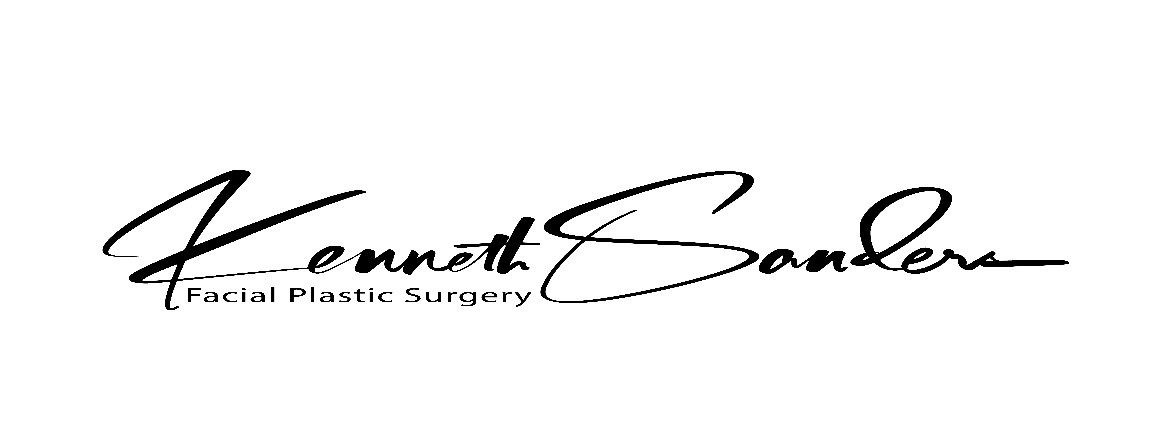 ALTERNATIVE CONTACTS AND TREATMENT FORMWe at Dr. Kenneth Sanders’ office, take your medical confidentiality very seriously. We will not and cannot release information without your written authorization.This authorization allows our staff members to speak only with an individual(s) you designate in the event you are not available to receive phone calls or you have an adult member that helps coordinate your medical care. You should not designate your doctor.As part of our Patient Privacy Policy, we will not leave any health information with any other person unless you specifically authorize below:       _____ I do not authorize anyone to receive information regarding my medical care.       _____ I authorize my physician and the employees of this clinic to speak with:1.   Person: _________________________________ Relationship: ____________________       Phone number(s):____________________________            Appointments              Account/Bill            Lab Results             Test Results             Medical Care             Treatment2.    Person: _________________________________ Relationship: ____________________       Phone number(s):_____________________________            Appointments              Account/Bill            Lab Results             Test Results             Medical Care             Treatment3.    Person: _________________________________ Relationship: ____________________        Phone number(s):_____________________________            Appointments             Account/Bill              Lab Results             Test Results             Medical Care            TreatmentAlternate means of contacting me are:	My answering machine/voice mail: ______________________________________________	Cell Phone: _________________________________________________________________	My Email: __________________________________________________________________	My fax number: _____________________________________________________________	Other: _____________________________________________________________________This authorization will remain in effect unless changed by me while I am a patient at this office. It is my responsibility to notify this office of changes and to complete a new form.I agree that should I desire to revoke this authorization, I will give written notice.PATIENT SIGNATURE: _________________________________________________PATIENT/GUARDIAN SIGNATURE: _______________________________________WITNESS SIGNATURE: _________________________________________________                                                                    DATE: ___________  TIME: __________